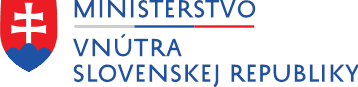 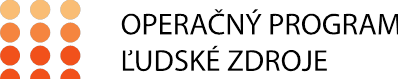 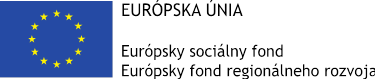 INFORMÁCIA O PROJEKTE "SANÁCIA SKLÁDKY ODPADU V OBCI RUSKÁ NOVÁ VES"Obec Ruská Nová Ves  začala dňom 20.11.2017  realizovať projekt pod názvom "Sanácia skládky odpadu v obci Ruská Nová Ves   ". Tento projekt bol podporený Ministerstvom vnútra SR v rámci výzvy  OPLZ-PO06-SC611-2017-1 so zameraním na realizáciu sanačných prác nelegálnych skládok, vrátane eliminácie nepriaznivých vplyvov nelegálnej skládky.Výška nenávratného finančného príspevku činí sumu : 59.109,- €Kód žiadosti o NFP : NFP 312060G963Spoluúčasť obce je vo výške 5 %.Predmetom projektu je zvýšenie technickej vybavenosti pre MRK v obci Ruská Nová Ves  a to prostredníctvom odstránenia nelegálnej skládky na území obce. Projekt je zameraný na odstránenie miesta s nelegálne umiestneným odpadom a to realizáciou sanačných prác, vrátane eliminácie nepriaznivých vplyvov existujúcej nelegálnej skládky v k.ú. Ruská Nová Ves  . Projektom riešené činnosti vyhovujú environmentálnym, technickým, hospodárskym a sociálnym potrebám, pričom tieto činnosti v obci zabezpečia rast počtu domácností s prístupom k zlepšeným podmienkam na bývanie.